1.3. melléklet: Ásványok keménysége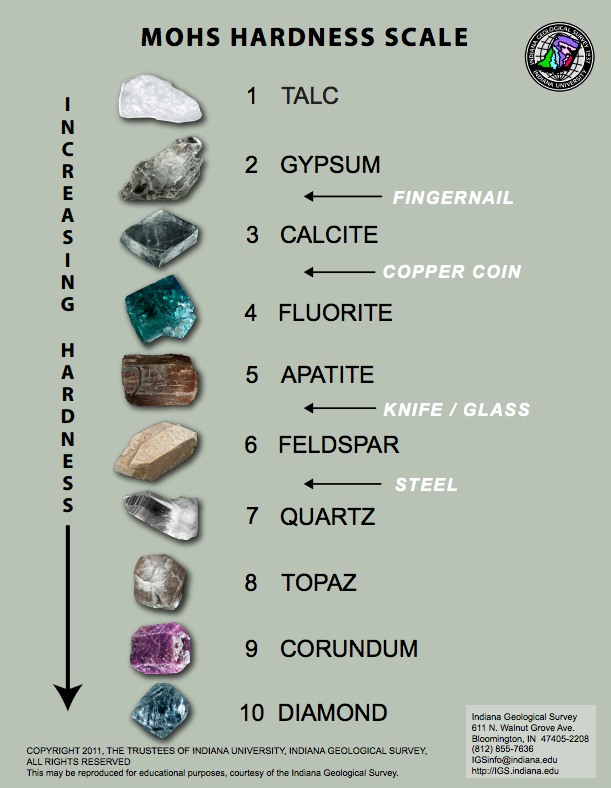 Forrás: pinterest.com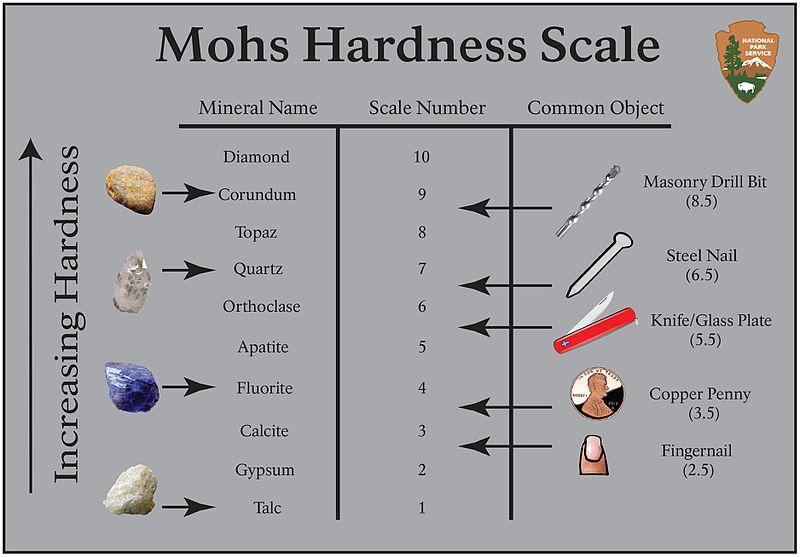 Forrás: https://www.gemsociety.org/article/select-gems-ordered-mohs-hardness/